СОВЕТ ДЕПУТАТОВ муниципального округаСЕВЕРНОЕ МЕДВЕДКОВОРЕШЕНИЕ15.04.2022                        № 6/5-СДВ соответствии со статьей 18 Федерального закона от 12.06.2002 N 67-ФЗ "Об основных гарантиях избирательных прав и права на участие в референдуме граждан Российской Федерации", статьей 13 Закона города Москвы от 06.07.2005 N 38 "Избирательный кодекс города Москвы" Совет депутатов муниципального округа Северное Медведково решил:1. Утвердить схему многомандатных избирательных округов   по выборам депутатов Совета депутатов муниципального округа Северное Медведково (приложение 1).2. Утвердить графическое изображение схемы многомандатных избирательных округов по выборам депутатов Совета депутатов муниципального округа Северное Медведково (приложение 2).3. Считать утратившим силу решение Совета депутатов муниципального округа Северное Медведково в городе Москве от 14.02.2017 №3/3-СД "Об утверждении схемы избирательных округов по выборам депутатов Совета депутатов муниципального округа Северное Медведково".4. Настоящее решение вступает в силу со дня его принятия.5. Опубликовать настоящее решение в бюллетене «Московский муниципальный вестник» и разместить на официальном сайте муниципального округа Северное Медведково.6. Контроль за исполнением настоящего решения возложить на главу муниципального округа Северное Медведково Денисову Т.Н.Приложение 1к решению Совета депутатовмуниципального округа Северное Медведковоот 15.04.2022 №6/5-СДСхема многомандатных избирательных округов по выборам депутатовСовета депутатов муниципального округа Северное Медведково1) Избирательный округ № 1,Количество мандатов, замещаемых в округе: 4.Число избирателей в округе: 24048.Перечень домовладений, входящих в избирательный округ № 1:улица Молодцова, дома №№ 2 (корп. 1, 2), 4, 6;улица Полярная, дома № № 20, 20 (корп. 1), 22, 22 (корп. 2, 3, 4), 26 (корп. 1, 2), 30 (корп. 2, 3), 32, 32 (корп. 2, 3), №№ 34 (корп. 1, 2), 36, 40, 40 (корп. 1), 42, 42 (корп. 1), 46, 48, 50, 52 (корп.  1, 2, 3, 4, 5), 54 (корп. 1, 2, 4), 56 (корп. 1, 2);проезд Шокальского дома №№ 17, 18 (корп. 1), 18б, 19, 20, 21, 22 (корп. 1), 23, 24, 25, 27 (корп. 1, 2), 29 (корп. 1, 2, 5), 31 (корп. 2, 3), 33, 35;улица Тихомирова, дома №№ 1, 1 (корп. 2), 2, 3, 5, 7, 11 (корп. 1, 2), 15 (корп. 1, 2);улица Широкая, дома №№ 1 (корп. 1, 2, 3, 4, 5), 2 (корп. 1, 2), 3 (корп. 1, 2, 3, 4), 4 (корп. 1, 2), 5 (корп. 1, 2, 4), 6 (корп. 4), 7 (корп. 1, 2, 6, 7), 8 (корп. 1, 2), 10 (корп. 1);Студеный проезд, дома № № 2 (корпус 1, 9), 4 (корпуса 1, 2, 4, 5, 6), 6 (корпуса 2, 3);2) Избирательный округ № 2,   Количество мандатов, замещаемых в округе: 4.Число избирателей в округе: 23931.Перечень домовладений, входящих в избирательный округ № 2:улица Молодцова, дома №№ 2А, 2 (корп. 4);улица Сухонская, дома №№ 9, 11, 11А, 15;проезд Шокальского, дома № № 18 (корп. 2), 26, 28, 28А, 30б, 30 (корп. 1), 31 (корп. 1), 32, 34, 36 (корп. 2), 37 (корп. 1, 2), 39 (корп. 1, 2), 41, 41 (корп. 1), 45 (корп. 1, 2), 47 (корп. 1), 49 (корп. 1, 2), 53, 55 (корп. 1, 2), 57 (корп. 1, 2), 59 (корп. 1, 2), 61 (корп. 1, 2), 63, 63 (корп. 1), 65 (корп. 1, 2), 67 (корп. 1, 2), 69; Заревый проезд, дома №№ 1 (корп. 1), 2, 4, 5 (корп. 1, 3), 6, 7, 8 (корп. 1), 9, 10, 12, 14/12, 15, 15 (корп. 2), 19;улица Тихомирова, дома №№ 12 (корп. 1, 2), 17 (корп. 1), 19 (корп. 1);улица Широкая, дома №№ 10 (корп. 2), 16, 18, 20, 22, 24, 30, 30 (корп. 1);улица Грекова, дома № № 1, 2, 3 (корп. 2, 3), 4, 8.3) Избирательный округ № 3, Количество мандатов, замещаемых в округе: 4.Число избирателей в округе: 23153Перечень домовладений, входящих в избирательный округ № 3:улица Грекова, дома №№ 5, 7, 9, 10, 11, 14 (корп. 1), 16, 18 (корп. 1, 3, 4), 22;Студеный проезд, дома №№ 1 (корп. 1), 3, 5, 7, 8, 9, 10, 11, 12, 13,14, 15, 17, 18, 19, 20, 22, 22 (корп. 2), 24, 26, 26 (корп. 2), 28, 30, 32 (корп. 1, 2), 34 (корп. 1), 36, 38 (корп. 1, 2);улица Широкая, дома №№ 9 (корп.  1, 2), 11, 13 (корп. 1,2,4), 15 (корп. 1, 2), 17 (корп. 1, 2, 3, 4, 6), 19 (корп. 1, 2, 3), 21, 21 (корп. 2), 23 (корп. 1, 2), 25/24; улица Северодвинская, дома №№ 9, 11 (корп. 1), 13 (корп. 1), 19; улица Осташковская, дома № № 26, 28, 30.Приложение 2к решению Совета депутатовмуниципального округа Северное Медведковоот 15.04.2022 №6/5-СДГрафическое изображениесхемы многомандатных избирательных округов по выборам депутатов Совета депутатов муниципального округа Северное Медведково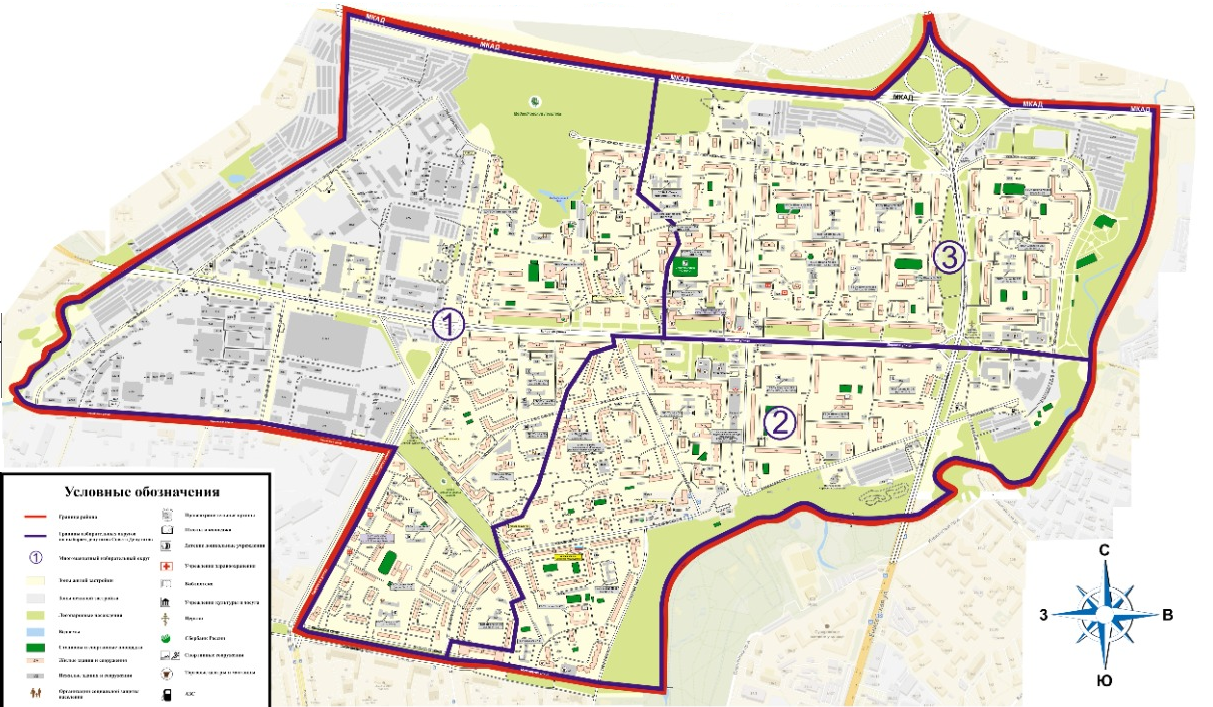 Об утверждении схемы многомандатных избирательных округов по выборам депутатов Совета депутатов муниципального округа Северное Медведково Заместитель председателя Совета депутатов муниципального округаСеверное Медведково                                     А.С. Сапронов